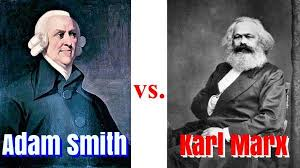 EconomistAdam SmithKarl MarxMajor WorkEconomic PhilosophyHow Economic Philosophy Works